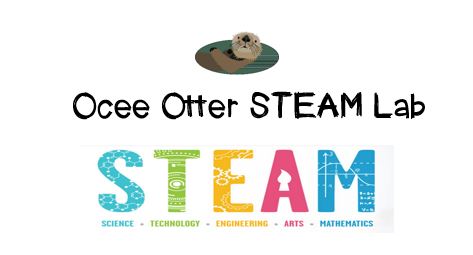 Dear Fourth Grade Parent,We had so much fun during our visit to the STEAM Lab.  We used Keva Brain Builder Planks to build 3D structures from 2D plans.  We were trying to answer the question:  Which perspective is best to determine proportion and composition of an object?  We learned that balance is important!  And we learned that it’s ok to try one plan and then modify it and try again.  We related this to architecture by looking at some very unusual buildings!This lesson incorporated many standards.Science P3  Students will demonstrate the relationship between the application of a force and the resulting change in position and motion on an object.Talented and Gifted Higher Order Thinking 8  The student separates one’s own point of view from that of others.Talented and Gifted Higher Order Thinking 11  The student draws conclusions based upon relevant information while discarding irrelevant information.Talented and Gifted Creative Problem-Solving 8  The student tolerates ambiguity when solving problems.Talented and Gifted Creative Problem-Solving 9  The student recognizes and assumes risks as a necessary part of problem solving.  Art MC3a  Generates different viewpoints for making and interpreting a visual image.Art PR3b  Creates sculpture/3-dimensional form using selected method/technique.Check out the STEAM Lab website for ideas on where to find more fun projects like this one and to see pictures of us working.  http://oceesteamlab.weebly.com/ Please help me brainstorm other objects that may look differently depending upon the perspective from which you view them.  Please help me brainstorm times in my life that my thoughts or feelings may change depending on my perspective (how I view an event or person).  With scientific creativity,    Your young problem-solver